проектО выявлении правообладателя ранее учтенного объекта недвижимости   В соответствии со статьей 69.1 Федерального закона от 13 июля 2015 года №218-ФЗ «О государственной регистрации недвижимости», статьей 16 Федерального закона от 06.10.2003 №131-ФЗ «Об общих принципах организации местного самоуправления в Российской Федерации» администрация Порецкого муниципального округа Чувашской Республики п о с т а н о в л я е т:1. В отношении земельного участка с кадастровым номером 21:18:170501:401,  расположенного по адресу: Чувашская Республика-Чувашия, Порецкий район, с/п Анастасовское, с. Анастасово, ул.Чижовка, д.58, категория земель: земли населенных пунктов, общей площадью 2500  кв.м., в качестве его правообладателя, владеющего данным объектом недвижимости на праве собственности, выявлена Козлова Наталья Викторовна, 30.03.1960, место рождения – с.Анастасово Порецкого района Чувашской АССР, паспорт гражданина Российской Федерации  9704 292406 выдан 23.04.2005  отделом внутренних дел Порецкого района Чувашской Республики, СНИЛС 013-522-016-85, зарегистрированная по адресу: Чувашская Республика, Порецкий район, с.Анастасово, ул.Анастасово-1, д.46.2. Право собственности  Козловой Натальи Викторовны   на указанный в пункте  1  настоящего постановления земельный участок подтверждается сообщением нотариуса  Порецкого нотариального округа Чувашской Республики от 24 августа 2023 № 148  (копия прилагается)  и материалами наследственного дела № 4/2019.3. Отделу сельского хозяйства, земельных и имущественных отношений  направить в орган регистрации прав заявление о внесении в Единый государственный реестр недвижимости сведений о правообладателе ранее учтенного объекта, указанного в пункте 1 настоящего постановления, в течение 5 рабочих дней со дня принятия настоящего постановления. 4. Настоящее постановление вступает в силу со дня подписания.  Глава Порецкого  муниципального округа                                                                     Е.В.Лебедев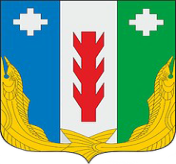 Администрация Порецкого муниципального округа Чувашской Республики     ПОСТАНОВЛЕНИЕ_________№ _____с. ПорецкоеЧăваш РеспубликинПăрачкав муниципалитетокругӗн администрацийĕЙЫШĂНУ________  № _____Пăрачкав сали